KS1KS2EYFSUnits of workUnits of workYear 1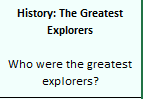 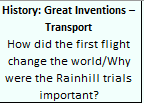 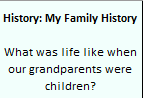 Year 2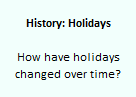 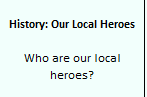 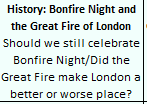 Units of workUnits of workYear 3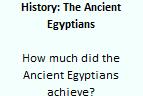 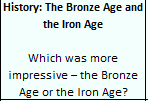 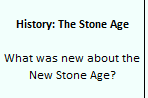 Year 4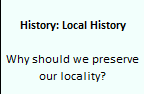 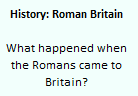 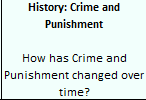 Year 5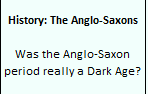 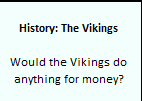 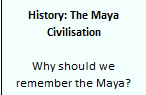 Year 6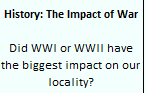 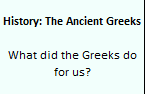 Units of workEYFS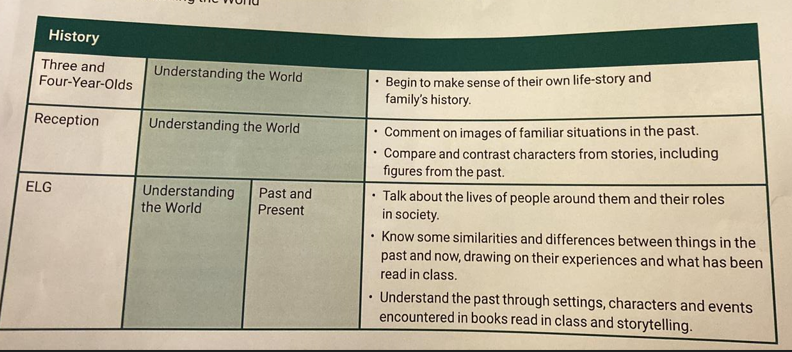 